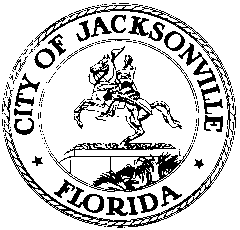 OFFICE OF THE CITY COUNCIL117 WEST DUVAL STREET, SUITE 4254TH FLOOR, CITY HALLJACKSONVILLE, FLORIDA 32202904-630-1377CIVIL RIGHTS HISTORY INVENTORY MEETING MINUTESConference Room A, Suite 425, 4th floor, City HallMay 22, 201811:30 a.m.Location: Suite 425, Conference Room A, City Hall – St. James Building, 117 West Duval StreetIn attendance: Dr. Tim Gilmore (Co-Chair), The Honorable Rodney L. Hurst, Sr. (Co-Chair), Dr. Brenda Simmons-HutchinsAlso: Yvonne P. Mitchell – Council Research DivisionMeeting Convened: 11:35 a.m.The Honorable Rodney Hurst convened the meeting and the attendees introduced themselves for the record. Dr. Brenda Simmons-Hutchins provided a summary of the joint meeting held on May 21st. The committee conducted a thorough review of Dr. Tim Gilmore’s proposed revisions covering the 1800’s to the early 1900’s.  Ms. Mitchell will forward the 2nd edited version of the timeline prior the next meeting. The members agreed to have an extended meeting on Tuesday, May 29th from 11:30 a.m. to 3:00 p.m. to complete the revisions. The committee will present the final draft to the Task Force for review on June 13th and request a special notice meeting for approval on June 20th. The deadline for the final report to Council President Brosche is Monday, June 25th.  There being no further business, Mr. Hurst adjourned the meeting.Meeting adjourned: 1:12 p.m.Minutes: Yvonne P. Mitchell, Council Research    05.25.18     Posted 9:00 p.m.Tapes:	Civil Rights History Inventory Subcommittee Meeting – LSD	05.22.18Handouts: Civil Rights History Inventory Subcommittee Meeting – LSD	     05.22.18